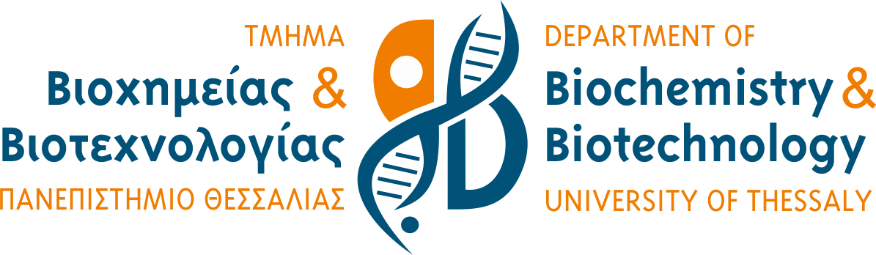 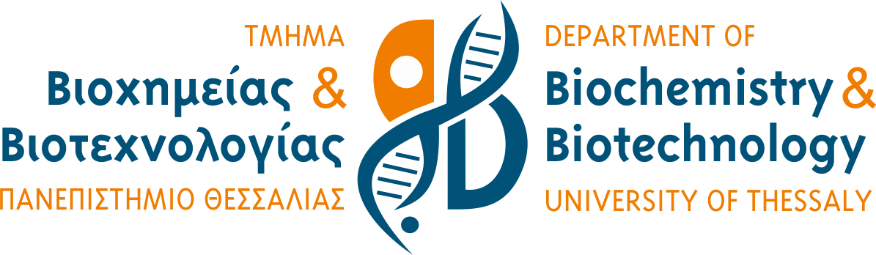 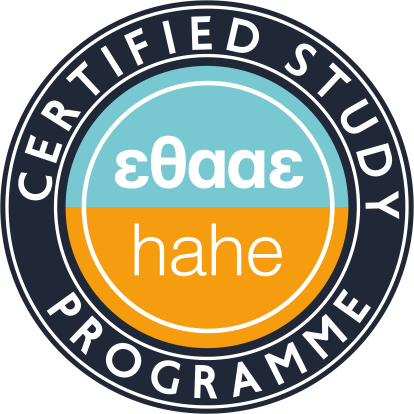 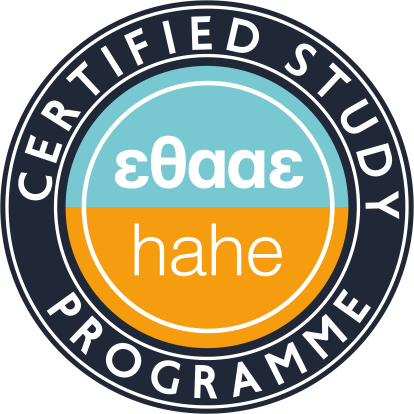 ΕισαγωγήΓραμματοσειρά: Calibri light 12Διάστιχο: Ακριβώς 15στ.Διάστημα: Πριν 0     Μετά 6Στόχος Μεθοδολογική ΠροσέγγισηΑποτελέσματαΠρογραμματισμός εργασιών επόμενου έτουςΣχόλια της Τριμελούς Συμβουλευτικής ΕπιτροπήςΧΧΧΧΧΧΧΧΧΧΧΧΧΧΧΧΧΧΧΧΧΧΧΧΧΧΧΧΧΧΧΧΧΧΧΧΧΧΧΧΈκθεση ΠροόδουΔιάστημαΗμερομηνία κατάθεσηςΟνοματεπώνυμο Υποψήφιου ΔιδάκτοραΑΜΔΤριμελής Συμβουλευτική ΕπιτροπήΗμερομηνία Ορισμού ΤΣΕΘέμαΗμερομηνία Ορισμού ΘέματοςΕργαστήριοΟνοματεπώνυμο ΥπογραφήΟνοματεπώνυμο ΥπογραφήΟνοματεπώνυμο ΥπογραφήΟνοματεπώνυμο ΥΔΥπογραφή